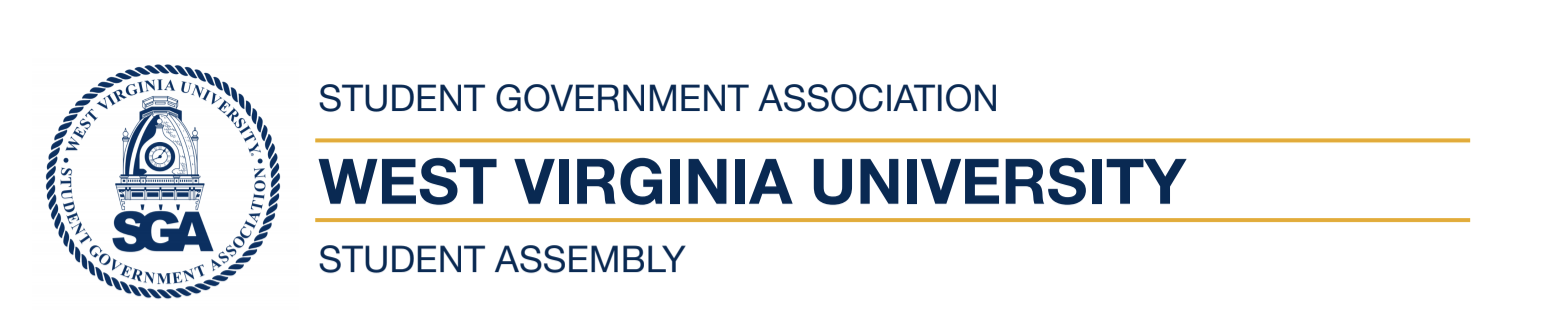 West Virginia University Student Government AssociationRegular Student Assembly MeetingZoom 7:30pmOctober 28th, 2020Call to OrderReading of the SGA Mission StatementRoll CallReading and Approval of the AgendaReading and Approval of the MinutesOpen Student Forum IThe President’s ReportAssembly ReportsExecutive ReportsNew BusinessFB-2020-0- Alex Cappadona, TreasurerAB-2020-05- Sarah Zanabli, SenatorCommittee SessionsOpen Student Forum IIAdvisors ReportAdjournment